ЧЕРКАСЬКА ОБЛАСНА РАДАГОЛОВАР О З П О Р Я Д Ж Е Н Н Я21.01.2020                                                                                          № 20-рПро скликання позачерговоїсесії Черкаської обласної ради VII скликання	Відповідно до статей 46, 55  Закону України "Про місцеве самоврядування в Україні", статті 12 Регламенту Черкаської обласної ради VII скликання:1. Скликати позачергову сесію Черкаської обласної ради VII скликання                      24 січня 2020 року о 10 годині в сесійному залі Будинку рад.2. На розгляд сесії внести питання:          1) Про надання згоди на передачу з державної власності до спільної власності територіальних громад сіл, селищ, міст Черкаської області друкованої продукції	2) Про передачу майна комунальної власності	3) Про списання майна комунальної власності	4) Про внесення змін до рішення обласної ради від 03.03.2006 № 27-14/IV "Про встановлення обласних персональних стипендій"	5) Про комісію з присудження обласної премії імені Данила Нарбута	6) Про внесення змін до програми розвитку фізичної культури і спорту в області на 2016-2020 роки	7) Про внесення змін до програми національно-патріотичного виховання дітей та молоді Черкаської області на 2017-2020 роки	8) Про погодження клопотань щодо приведення існуючого поділу лісів у відповідність до Порядку поділу лісів на категорії та виділення особливо захисних лісових ділянок	9) Про звернення до Верховної Ради України, Президента України, Кабінету Міністрів України щодо зменшення грошової застави на місцевих виборах	10) Про обрання заступника голови Черкаської обласної ради          11) Про умови оплати праці заступника голови Черкаської обласної ради3. На сесію запросити голову облдержадміністрації, першого заступника та заступників голови облдержадміністрації, керівників структурних підрозділів облдержадміністрації, обласних організацій та установ, представників засобів масової інформації.Голова									А. ПІДГОРНИЙ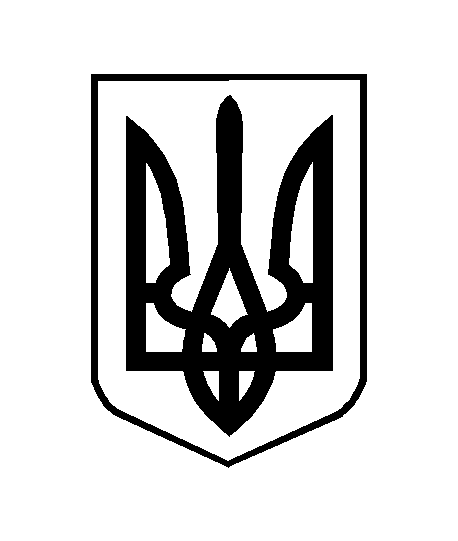 